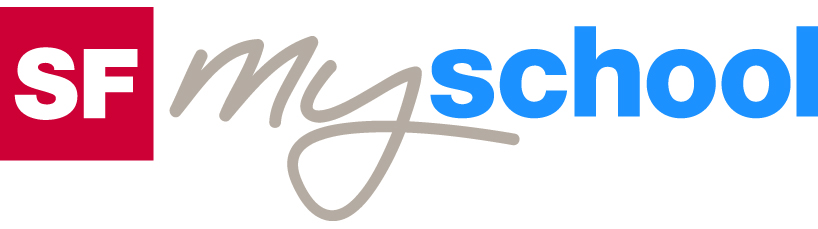 Lösungen zum
ArbeitsblattLösungen zum
Arbeitsblatt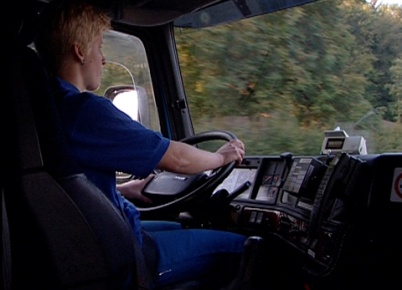 Berufskunde für Sek I, Sek IIBerufskunde für Sek I, Sek IIBerufskunde für Sek I, Sek IIDas will ich werden: LastwagenführerinDas will ich werden: LastwagenführerinDas will ich werden: LastwagenführerinDas will ich werden: LastwagenführerinBerufsbilder aus der Schweiz (10)14:45 MinutenBerufsbilder aus der Schweiz (10)14:45 MinutenBerufsbilder aus der Schweiz (10)14:45 MinutenBerufsbilder aus der Schweiz (10)14:45 Minuten1. Die Voraussetzungen sind:– Abgeschlossene Volksschule– Normales Seh- und Hörvermögen– Gute Beobachtungsgabe– Physische Belastbarkeit– Lernbereitschaft– Freude am selbständigen Arbeiten– Technische und handwerkliche Fähigkeiten– Stressresistent– Freude an Lastwagen und am Unterwegssein– Bereitschaft, ausserhalb üblicher Arbeitszeiten zu arbeiten– Verantwortungsbewusst2. Das gehört neben dem Fahren auch dazu:Pflege des Lastwagens, Kontrolle (Reifendruck, Lichter, Ölstand etc.), Routenplanung, Lieferscheine korrekt ausfüllen, Auf- und Abladen des Wagens, Gefahrengutpapiere und Zolldeklarationen schreiben – je nach Firma auch Wartung des Lastwagens.3. Welches sind deiner Meinung nach die Vorteile, welches die Nachteile dieser Lehre? Individuelle Antworten4. Die Gliederung der Lehre1. Lehrjahr: Werkstatt – eventuell gelegentliches Mitfahren mit dem Lehrlingschef.2. Lehrjahr: Begleiten des Lehrlingschefs auf Fahrten, lernen der diversen Prozedere beim Kunden, Fahrstunden, Erwerb des Lernfahrausweises.3. Lehrjahr: Erwerb des Führerausweises, selbständiges Fahren und gegen Ende der Lehre noch einmal Auffrischen des Werkstattwissens. Lehrabschlussprüfung.